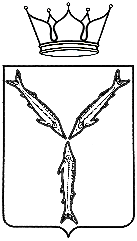 МИНИСТЕРСТВО КУЛЬТУРЫ САРАТОВСКОЙ ОБЛАСТИП Р И К А З«____» ________ 2019 года № 01-11/______г. СаратовВ соответствии с постановлением Правительства Саратовской области от 26 августа 2011 года № 458-П «О порядке разработки и утверждения административных регламентов исполнения государственных функций 
и административных регламентов предоставления государственных услуг, 
а также административных регламентов осуществления муниципального контроля», Положением о министерстве культуры Саратовской области, утвержденным постановлением Правительства Саратовской области 
от 24 марта 2006 года № 84-П, ПРИКАЗЫВАЮ:1. Внести в приказ министерства культуры Саратовской области 
от 22 сентября 2014 года № 01-11/447 «Об утверждении административного регламента исполнения министерством культуры Саратовской области государственной функции по осуществлению от имени области государственного контроля в отношении музейных предметов и музейных коллекций, включенных в состав Музейного фонда Российской Федерации, находящихся в государственной собственности области» следующие изменения:наименование приказа изложить в следующей редакции:«Об утверждении административного регламента осуществления министерством культуры Саратовской области государственной контроля (надзора) в отношении музейных предметов и музейных коллекций, включенных в состав Музейного фонда Российской Федерации, находящихся в государственной собственности области»;пункт 1 приказа изложить в следующей редакции:«1. Утвердить административный регламент осуществления министерством культуры Саратовской области функции государственного контроля (надзора) в отношении музейных предметов и музейных коллекций, включенных в состав Музейного фонда Российской Федерации, находящихся в государственной собственности области, согласно приложению.»;в приложении:наименование изложить в следующей редакции:«Административный регламент осуществления министерством культуры Саратовской области функции государственного контроля (надзора) 
в отношении музейных предметов и музейных коллекций, включенных 
в состав Музейного фонда Российской Федерации, находящихся 
в государственной собственности области»;по тексту слова «исполнения государственных функций» заменить словами «осуществления государственного контроля (надзора)» 
в соответствующих падежах;пункт 1.3 изложить в следующей редакции:«Перечень нормативных правовых актов, регулирующих осуществление государственного контроля (надзора), размещен на официальном сайте Министерства по электронному адресу: http://www.mincult.saratov.gov.ru/document/9-gosudarstvennyi_kontrol.html».2. Отделу организационной работы и информационных технологий министерства культуры области (Курбатова Л.В.) разместить приказ 
на официальном сайте в информационно-телекоммуникационной сети «Интернет» и направить в министерство информации и печати области для официального опубликования.3. Настоящий приказ вступает в силу со дня его официального опубликования.4. Контроль за исполнением настоящего приказа возложить 
на заместителя министра культуры области Баркетова В.А.Министр 	                                                                                    Т.А. ГаранинаО внесении изменений в приказ министерства культуры Саратовской  области от 22 сентября 2014 года 
№ 01-11/447 